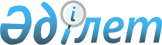 О внесении дополнений в некоторые решения Правительства Республики Казахстан
					
			Утративший силу
			
			
		
					Постановление Правительства Республики Казахстан от 10 января 1997 г. N 41. Утратило силу - постановлением Правительства РК от 27 октября 1998 г. N 1087 ~P981087.

      Правительство Республики Казахстан постановляет: 

      Внести в некоторые решения Правительства Республики Казахстан следующие дополнения: 

      в приложении 1 к постановлению Правительства Республики Казахстан от 31 декабря 1996 г. N 1747 P961747_ "О ставках акцизов на подакцизные товары, производимые в Республике Казахстан, и игорный бизнес" в графе 2 после слов "Все виды спирта" дополнить словами "(кроме отпускаемого для изготовления ликеро-водочных изделий, крепленых напитков, крепленых соков, вина, бальзама, при наличии у товаропроизводителя лицензии Республики Казахстан на правопроизводства указанной продукции)".     Сноска. Последний абзац утратил силу - постановлением Правительства РК от 30 мая 1997 г. N 907  P970907_ .     Первый заместитель      Премьер-Министра    Республики Казахстан
					© 2012. РГП на ПХВ «Институт законодательства и правовой информации Республики Казахстан» Министерства юстиции Республики Казахстан
				